                       COMUNA SĂLARD - SZALÁRD KÖZSÉG    	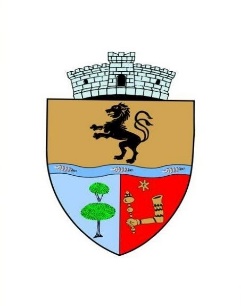 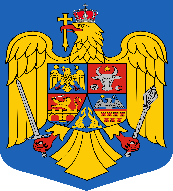                                   Sălard Nr.724, C.P. 417450, Judeţul Bihor, România             CIF:4641318, Tel /Fax: 0259 / 441049                                                                                                                        e-mail: primariasalard@yahoo.com  comunasalardbh@gmail.com               web.site: www.salard.ro _________________________________________________________________________  Anunţ public                                                       ŞEDINŢĂ EXTRAORDINARĂ   a Consiliului local al comunei Sălard                            	                         în data de  9 octombrie  2023 ora 16,00 	În conformitate cu prevederile art. 133 , alin. (1)  din Ordonanța de Urgență a Guvernului  nr. 57/2019 privind Codul administrativ,                                                                                                     	Se convocă şedinţa extraordinară  a Consiliului local al comunei Sălard, care va avea loc în  data de   9 octombrie  2023, ora 16,00  în sala de şedinţe a  comunei Sălard,  conform  Dispozitiei  nr.    / 05.10.2023  emisă   de Primarul  comunei Salard,Nagy Miklos,                                                                                                                                                          	Ordinea de zi a şedinţei  se aduce la cunoştinţa locuitorilor comunei Sălard, potrivit dispoziţiilor   art. 135  , alin. (4)  din Ordonanța de Urgență a Guvernului  nr. 57/2019 privind Codul administrativ:                                                                                                                                                     1.Proiect de hotărâre privind aprobarea ordinii de zi a sedinței extraordinare din 9 octombrie   2023                                                                                                                                                             Inițiator: primar - Miklos Nagy   2.Proiect de hotărâre privind aprobarea procesului verbal al  şedinţei  ordinare a Consiliului local al comunei Sălard din data de  21 septembrie  2023                                                                                                           Inițiator: primar - Miklos Nagy   3.Proiect de hotărâre   privind insusirea si aprobarea documentatiei cadastrale de dezmembrare a imobilului cu suprafața de 12.027 mp., având nr. cadastral 57404-Sântimreu  ,având categoria de folosință pășune,apartinând domeniului privat al Comunei SălardInițiator: primar - Miklos Nagy                                                                                                                                                       4.Proiect de hotărâre  privind  însușirea și  aprobarea   Planului   de amplasament si delimitare a imobilului cu suprafata de 4.783 mp,  teren extravilan identificat cu nr. cad. 56702-Hodoș, având categoria de folosință -drum, apartinând domeniului public al comunei  Sălard,constituind repozitionare imobilInițiator: primar - Miklos Nagy                                                                                                                             SECRETAR GENERAL UAT,                                                                                                                       	 ADRIANA – GABRIELA DAMIAN